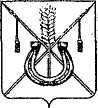 АДМИНИСТРАЦИЯ КОРЕНОВСКОГО ГОРОДСКОГО ПОСЕЛЕНИЯКОРЕНОВСКОГО РАЙОНАПОСТАНОВЛЕНИЕот 01.11.2022   		                                                  			  № 1431г. КореновскО внесении изменений в постановление администрацииКореновского городского поселения Кореновского районаот 19 ноября 2019 года № 1146 «Об утверждении ведомственнойцелевой программы Кореновского городского поселенияКореновского района «Развитие водоснабжения населенныхпунктов Кореновского городского поселения Кореновского района на 2020-2022 годы»В соответствии со статьей 179.3 Бюджетного кодекса Российской Федерации, постановлением администрации Кореновского городского поселения Кореновского района от 11 сентября 2018 года № 1152                             «Об утверждении Порядка разработки, утверждения и реализации ведомственных целевых программ в Кореновском городском поселении Кореновского района», администрация Кореновского городского поселения Кореновского района п о с т а н о в л я е т:1. Внести в постановление администрации Кореновского                                городского поселения Кореновского района от 19 ноября 2019 года                                            № 1146 «Об утверждении ведомственной целевой программы                            Кореновского городского поселения Кореновского района «Развитие водоснабжения населенных пунктов Кореновского городского поселения Кореновского района на 2020-2022 годы»» изменение:1.1 Приложение к постановлению изложить в новой редакции (прилагается).2. Признать утратившим силу постановление администрации Кореновского городского поселения Кореновского района от 30 сентября                          2022 года № 1253 «О внесении изменений в постановление администрации Кореновского городского поселения Кореновского района от 19 ноября                         2019 года № 1146 «Об утверждении ведомственной целевой                                        программы Кореновского городского поселения Кореновского                                       района «Развитие водоснабжения населенных пунктов Кореновского городского поселения Кореновского района на 2020-2022 годы».3. Общему отделу администрации Кореновского городского поселения Кореновского района (Труханова) обеспечить размещение настоящего постановления на официальном сайте администрации Кореновского городского поселения Кореновского района в информационно-телекоммуникационной сети «Интернет».4. Постановление вступает в силу со дня его подписания.ГлаваКореновского городского поселенияКореновского района                                                                           М.О. ШутылевВЕДОМСТВЕННАЯ ЦЕЛЕВАЯ ПРОГРАММАКореновского городского поселения Кореновского района«Развитие водоснабжения населенных пунктов Кореновского городского поселения Кореновского района на 2020-2022 годы»ПАСПОРТведомственной целевой программы Кореновского городского поселения Кореновского района «Развитие водоснабжения населенных пунктов Кореновского городского поселения Кореновского района на 2020-2022 годы»1. Содержание проблемы, обоснование необходимости ее решения в рамках ведомственной целевой программы, обоснование необходимости разработки программыСложившаяся в Кореновском городском поселении Кореновского района ситуация в сфере развития инженерной инфраструктуры и предоставления коммунальных услуг населению, в том числе по водоснабжению, препятствует формированию социально-экономических условий устойчивого развития Кореновского городского поселения Кореновского района.Одной из проблем развития Кореновского городского поселения          Кореновского района является недостаточное обеспечение населения питьевой водой.Большинство систем питьевого водоснабжения не имеет                        необходимых сооружений и технологического оборудования для                     улучшения качества воды. Более 30 процентов от общей протяженности уличной водопроводной сети находится в аварийном состоянии и нуждается в замене. Низкий уровень внешних и внутренних инвестиций не обеспечивает своевременного выполнения капитального ремонта основных фондов             организаций жилищно-коммунального хозяйства и приводит к дальнейшему снижению надежности работы коммунальных систем. В результате                      возрастает не только количество аварий и повреждений на один километр сетей, что является негативным социальным фактором, но и увеличиваются затраты на восстановление основных фондов.Исходя из задач социально-экономического развития Российской         Федерации и Краснодарского края на ближайший период и                     среднесрочную перспективу для преодоления критического положения                      в сфере социального развития Кореновского городского поселения Кореновского района необходимо проведение предупреждающих мероприятий.2. Цели и задачи, целевые показатели ведомственной целевой программыОсновной целью Программы является бесперебойное, гарантированное удовлетворение потребности населения города Кореновска Кореновского городского поселения в питьевой воде.Задачей Программы является развитие систем коммунальной инфраструктуры водоснабжения, повышение качества предоставления коммунальной услуги водоснабжения и инженерного обустройства населенных пунктов Кореновского городского поселения.3. Перечень мероприятий ведомственной целевой программы.4. Обоснование финансового обеспечения ведомственной целевой программыФинансирование программы осуществляются за счет средств бюджета Кореновского городского поселения Кореновского района при привлечении средств из краевого бюджета на условиях софинансирования.Общий объем финансирования Программы на 2020-2022 годы составляет 0,00 тыс. рублей из средств бюджета Кореновского городского поселения Кореновского района.2020 год – 0,00 тыс. рублей.2021 год – 0,00 тыс. рублей.2022 год - 0,00 тыс. руб., в том числе на мероприятия, за счет средств софинансирования 0,00 тыс.рублей, в том числе, средств краевого бюджета 0,00 тыс.рублей, средств местного бюджета 0,00 тыс.рублей.5. Механизм реализации ПрограммыМеханизм реализации Программы предусматривает последовательное      выполнение следующих мероприятий:определение объемов финансирования на реализацию мероприятий Программы за счет средств бюджета Кореновского городского поселения     Кореновского района; разработка конкурсной документации на проведение работ;определение исполнителей программных мероприятий по итогам      конкурсов, заключение муниципальных контрактов на ремонт водопроводных сетей;проведение работ по капитальному ремонту водопроводных сетей. Программные мероприятия могут быть скорректированы, изменены или дополнены по решению администрации Кореновского городского поселения Кореновского района. Конкретные объемы финансирования уточняются исходя из                  возможностей бюджета и с учетом оперативных данных о техническом           состоянии водопроводных сетей.6. Оценка эффективности реализации ведомственной целевой программыПриоритет в оценке эффективности Программы отдается показателям общественной эффективности, поскольку она позволяет наиболее полно оценить последствия от реализации программных мероприятий.Реализация Программы позволит решить важнейшие социально-экономические задачи:  произвести капитальный ремонт водопроводных сетей по улице Жуковского от улицы Дядьковской до жилого дома № 7 в городе Кореновске протяженностью 199 метров;произвести капитальный ремонт водозаборной скважины № 58227/2, сооруженной на территории водозабора сахарного завода, расположенного в юго-восточной части г.Кореновска Кореновского района;повысить надежность работы систем водоснабжения; снизить процент аварийности водопроводных сетей на 0,3 %;снизить потери при транспортировке питьевой воды до потребителя; обеспечить население качественной питьевой водой; улучшить санитарно-эпидемиологическую обстановку на территории Кореновского городского поселения Кореновского района.»Начальник отдела жилищно-коммунальногохозяйства, благоустройства и транспортаадминистрации Кореновского городского поселения Кореновского района                                     Ю.Н. ГребеневПриложениек постановлению администрацииКореновского городского поселенияКореновского районаот 01.11.2022 № 1431«ПриложениеУТВЕРЖДЕНАпостановлением администрацииКореновского городского поселенияКореновского районаот 19.11.2019 № 1146Наименование главного распорядителяАдминистрация Кореновского городского поселения Кореновского района.Разработчик ПрограммыОтдел жилищно-коммунального хозяйства, благоустройства и транспорта администрации Кореновского городского поселения Кореновского района.Исполнитель программыАдминистрация Кореновского городского поселения Кореновского района.Основание для разработки ПрограммыФедеральный закон от 6 октября 2003 года № 131-ФЗ «Об общих принципах организации местного самоуправления в Российской Федерации»;Водная стратегия Российской Федерации на период до 2020 года (утверждена распоряжением Правительства РФ от 27 августа 2009 года № 1235-р);Федеральный закон от 7 декабря 2011 года № 416-ФЗ «О водоснабжении и водоотведении»;Устав Кореновского городского поселения Кореновского района.Цели ведомственной целевой программыОсновной целью Программы является бесперебойное, гарантированное удовлетворение потребности населения Кореновского городского поселения в питьевой воде.Задачи ведомственной целевой  ПрограммыПовышение качества предоставления коммунальной услуги водоснабжения и инженерного обустройства населенных пунктов Кореновского городского поселения Кореновского района.Перечень целевых показателей ведомственной целевой программыВ результате проведенных мероприятий будет осуществлен капитальный ремонт водопроводной сети по улице Жуковского от улицы Дядьковской до жилого дома № 7 в городе Кореновске, капитальный ремонт водозаборной скважины № 58227/2, сооруженной на территории водозабора сахарного завода, расположенного в юго-восточной части г.Кореновска Кореновского районаОбъемы и источники финансированияОбщий объем финансирования составляет 0,00 тыс.рублей, в том числе:  2020 год – 0,00 тыс. руб.2021 год – 0,00 тыс. руб. 2022 год - 0,00 тыс. руб., в том числе на мероприятия, за счет средств софинансирования 0,00 тыс.рублей, в том числе, средств                      краевого бюджета 0,00 тыс.рублей, средств местного бюджета             0,00 тыс.рублейСроки реализации Программы2020-2022 годы.№п/пНаименованиемероприятияГодреали-зацииСрокреализацииОбъем финансирования, тыс. руб.Объем финансирования, тыс. руб.Объем финансирования, тыс. руб.Объем финансирования, тыс. руб.Объем финансирования, тыс. руб.Показатель результата реализации мероприятия№п/пНаименованиемероприятияГодреали-зацииСрокреализациивсегов разрезе источников финансированияв разрезе источников финансированияв разрезе источников финансированияв разрезе источников финансированияПоказатель результата реализации мероприятия№п/пНаименованиемероприятияГодреали-зацииСрокреализациивсегоФедеральныйбюджетКраевой бюджет Местный бюджетВнебюджетные источникиПоказатель результата реализации мероприятия11Капитальный ремонт водопроводной сети по улице Жуковского от улицы Дядьковской до жилого дома № 7 в городе Кореновске. 2020нет0,00--0,00--22Капитальный ремонт водопроводной сети по улице Жуковского от улицы Дядьковской до жилого дома № 7 в городе Кореновске.2021нет0,00--0,00-33Капитальный ремонт водопроводной сети по улице Жуковского от улицы Дядьковской до жилого дома № 7 в городе Кореновске.2022Четвертый квартал 2022 года0,00--0,00-44Капитальный ремонт артезианской скважины № 58227, сооруженной на территории водозабора сахарного завода, расположенного в юго-восточной части г. Кореновска Кореновского района202231 декабря 2022 года0,00--0,00-Выполнен капитальный ремонт артезианской скважины № 58227, сооруженной на территории водозабора сахарного завода, расположенного в юго-восточной части г.Кореновска Кореновского районаИтого0,00--0,00-